Регистрации 400-ой пары молодоженов!Сезон 2021 в самом разгаре. Сегодня, 03.07.2021 года в Отделе ЗАГС Администрации города Волгодонска зарегистрирована 400-ая запись акта о заключении брака. Новобрачные Гудко Роман и Машошина Александра решили идти по жизни вместе. Пусть любовь и верность, уважение и бережное отношение друг к другу, готовность идти навстречу, умение понимать и прощать помогут построить крепкую семью, воспитать достойных детей. Желаем молодоженам долгой и счастливой семейной жизни.                 .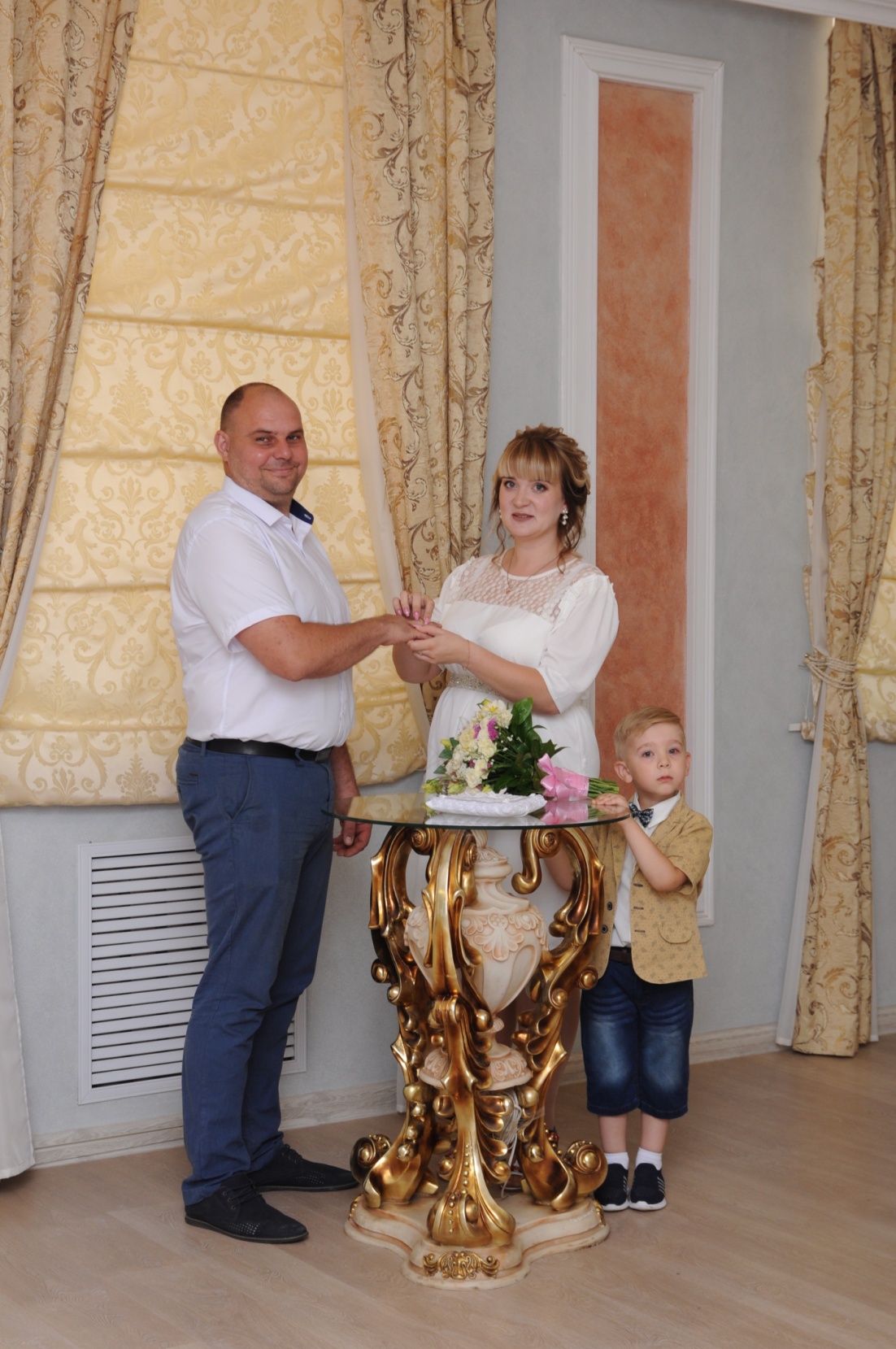 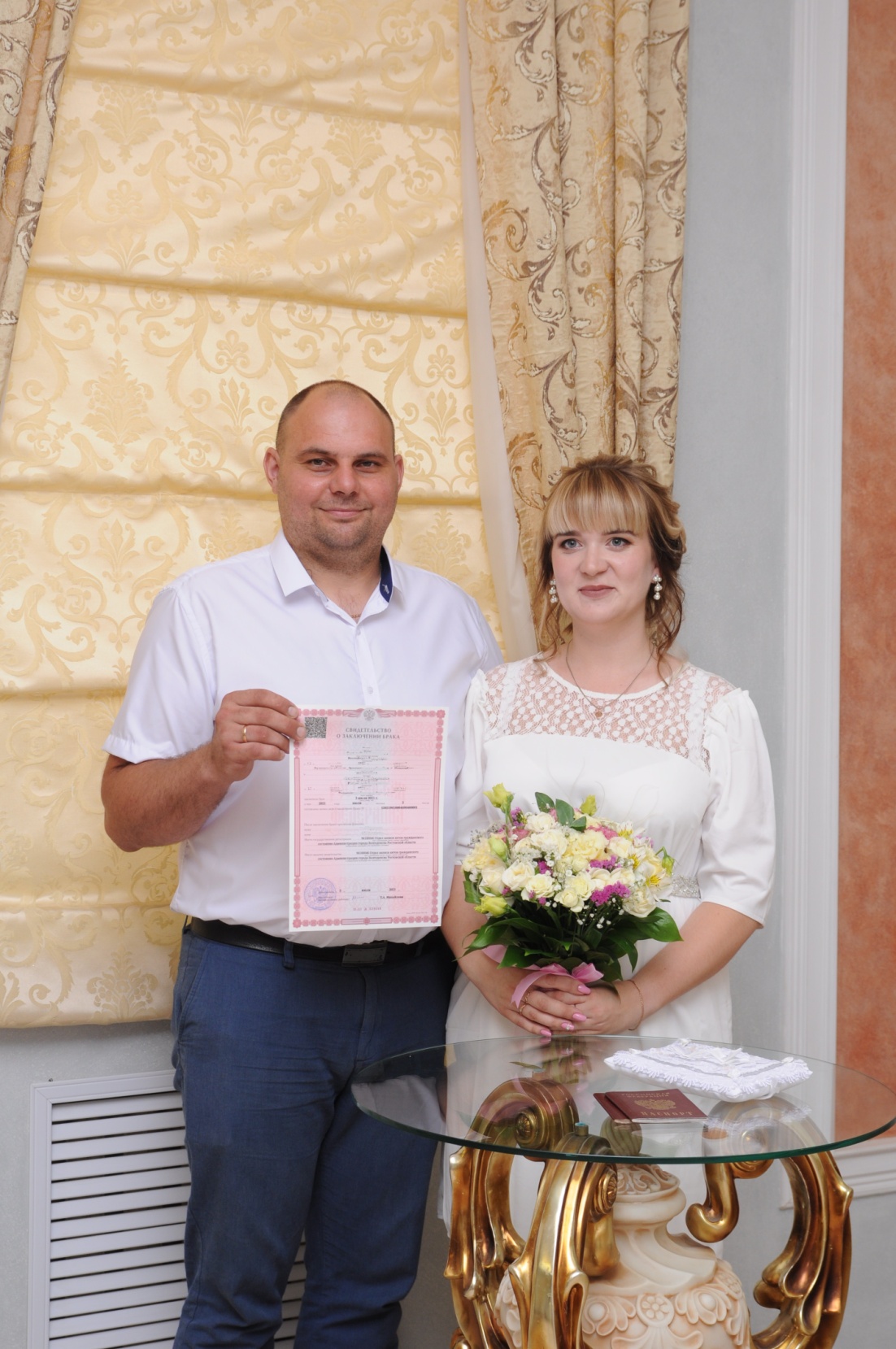 